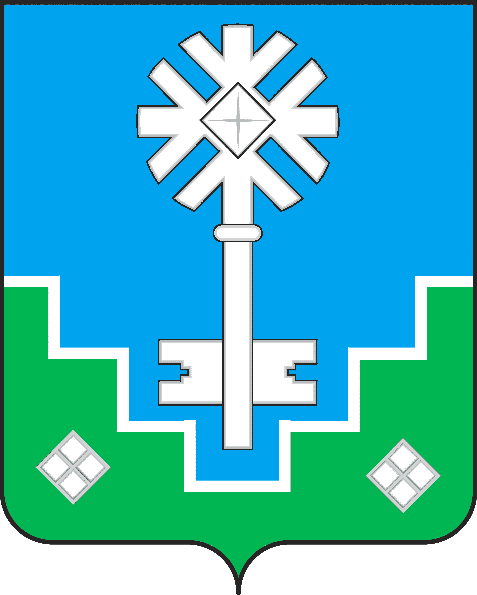 МУНИЦИПАЛЬНОЕ ОБРАЗОВАНИЕ «ГОРОД МИРНЫЙ»МИРНИНСКОГО РАЙОНА РЕСПУБЛИКИ САХА (ЯКУТИЯ)ГОРОДСКОЙ СОВЕТСАХА РЕСПУБЛИКАТЫН МИИРИНЭЙ ОРОЙУОНУН«МИИРИНЭЙ КУОРАТ»  МУНИЦИПАЛЬНАЙ ТЭРИЛЛИИКУОРАТ СЭБИЭТЭРЕШЕНИЕБЫҺААРЫЫ 29.12.2014                                                                                                          № III – 23-3О внесении изменений в Перечень муниципальных должностей и должностей муниципальной службы, образуемых в МО «Город Мирный», утвержденный Решением городского Совета от 27 марта 2008 г. № 6-14 (в ред. Решений ГС от  06.11.2008 № 10-9, от 29.03.2012 № 41-1, от 13.06.2012 № 45-3, от 25.10.2013 № III-8-3, от 11.04.2014 № III-13-2)В соответствии с Законом Республики Саха (Якутия) от 26 декабря 2007 года 535-З № 1073-III «О Реестре муниципальных должностей и должностей муниципальной службы в Республике Саха (Якутия) и соотношении должностей муниципальной службы и должностей государственной гражданской службы Республики Саха (Якутия)», Решением городского Совета от 15 декабря 2014 года № III-22-1 «О внесении изменений в структуру Администрации муниципального образования «Город Мирный» Мирнинского района Республики Саха (Якутия), утверждённую Решением городского Совета от 14 декабря 2005 года № 4-2 (в ред. Решений ГС от 08.02.2006 № 6-5, от 16.06.2006 № 9-18, от 12.12.2006 № 13-3, от 15.11.2007 № 23-2, от 23.06.2008 № 8-1, от 25.10.2013 № III-8-4)», городской  Совет РЕШИЛ:1. Внести в Перечень муниципальных должностей и должностей муниципальной службы, образуемых в МО «Город Мирный», утвержденный  Решением городского Совета от 27 марта 2008 г. № 6-14 (в ред. Решений ГС от  06.11.2008 № 10-9, от 29.03.2012 № 41-1, от 13.06.2012 № 45-3, от 25.10.2013 № III-8-3, от 11.04.2014 № III-13-2), следующие изменения:1.1 В разделе 2«Должности муниципальной службы» исключить позиции:-главный специалист управления архитектуры и градостроительства по градорегулированию;-главный специалист управления архитектуры и градостроительства по градостроительному кадастру;-главный специалист контрольно-счетной палаты;-ведущий специалист жилищного отдела по работе с гражданами1.2 Раздел 2 «Должности муниципальной службы» дополнить позициями:- начальник отдела закупок для муниципальных нужд;-главный специалист по внутреннему муниципальному финансовому контролю;-главный специалист управления архитектуры и градостроительства;-главный специалист жилищного отдела по муниципальному жилищному контролю;-главный специалист отдела закупок для муниципальных нужд;-ведущий специалист управления архитектуры и градостроительства.2. Опубликовать настоящее Решение в порядке, установленном Уставом МО «Город Мирный».3. Настоящее Решение вступает в силу с 01 января 2015 г.4. Контроль исполнения настоящего Решения возложить на комиссию по законодательству, правам граждан, местному самоуправлению (В.А.Белов).Председатель городского Совета                                                              Глава города_____________ О.В. Путинцева	                                   ____________ А.В. Басыров                                                                